Questions?  Contact Vanessa Behan Stay, Play & Learn at 509-598-7490.  Please check vanessabehan.org for calendar changes.September 2022 Vanessa Behan Stay, Play & Learn CalendarSeptember 2022 Vanessa Behan Stay, Play & Learn CalendarSeptember 2022 Vanessa Behan Stay, Play & Learn CalendarSeptember 2022 Vanessa Behan Stay, Play & Learn CalendarSeptember 2022 Vanessa Behan Stay, Play & Learn CalendarSeptember 2022 Vanessa Behan Stay, Play & Learn CalendarSeptember 2022 Vanessa Behan Stay, Play & Learn CalendarSundayMondayTuesdayWednesdayThursdayFridaySaturday123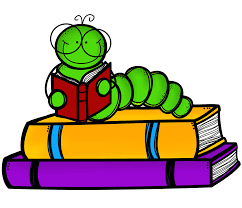 10:00 a.m. – 1:00Families welcome!10:00 a.m. – 1:00Families welcome!45678910Closed for Labor Day10:00 a.m. – 1:00Families welcome!11:00 a.m. – 1:00Families welcome!10:00 a.m. – 1:00Families welcome!10:00 a.m. – 1:00Families welcome!111210:00 a.m. – 1:00Families welcome!1310:00 a.m. – 1:00Families welcome!1410:00 a.m. – 1:00Families welcome!1510:00 a.m. – 1:00Families welcome!1610:00 a.m. – 1:00Families welcome!17181910:00 a.m. – 1:00Families welcome!2010:00 a.m. – 1:00Families welcome!Playgroup 10:30-11:302110:00 a.m. – 1:00Families welcome!2210:00 a.m. – 1:00Families welcome!2310:00 a.m. – 1:00Families welcome!2425262728293010:00 a.m. – 1:00Families welcome!10:00 a.m. – 1:00Families welcome!Playgroup 10:30-11:3010:00 a.m. – 1:00Families welcome!10:00 a.m. – 1:00Families welcome!10:00 a.m. – 1:00Families welcome!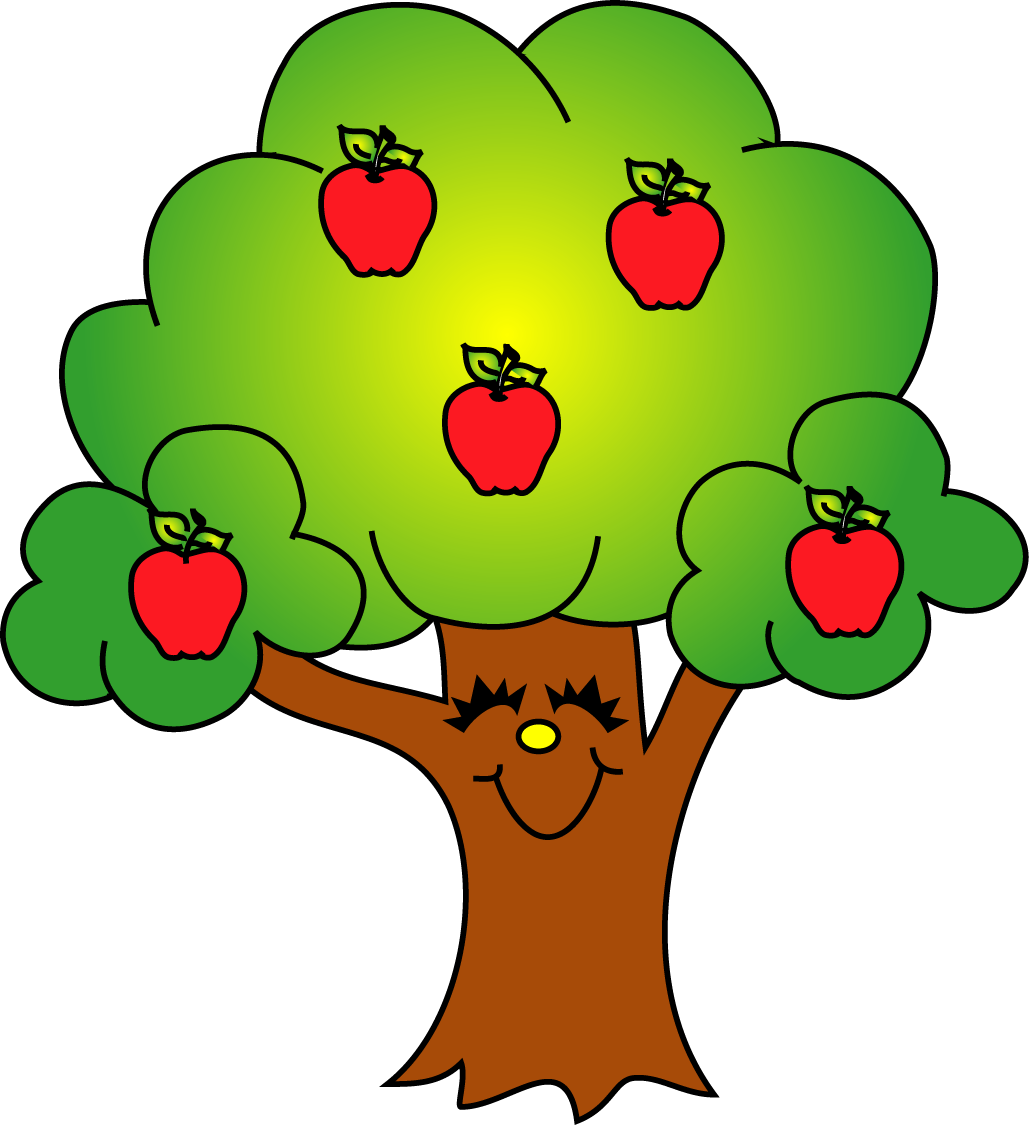 